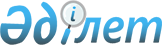 О внесении изменений в решение Шуского районного маслихата от 21 декабря 2018 года № 38-3 "О районном бюджете на 2019-2021 годы"Решение Шуского районного маслихата Жамбылской области от 18 ноября 2019 года № 54-2. Зарегистрировано Департаментом юстиции Жамбылской области 21 ноября 2019 года № 4410
      В соответствии со статьями 9, 109 Бюджетного Кодекса Республики Казахстан от 4 декабря 2008 года, статьи 6 Закона Республики Казахстан от 23 января 2001 года "О местном государственном управлении и самоуправлении в Республике Казахстан" и на основании решения Жамбылского областного маслихата от 12 ноября 2019 года № 40-2 "О внесении изменений в решение Жамбылского областного маслихата от 13 декабря 2018 года № 30-3 "Об областном бюджете на 2019-2021 годы" (зарегистрировано в Реестре государственной регистрации нормативных правовых актов за № 4400) районный маслихат РЕШИЛ :
      1. Внести в решение Шуского районного маслихата от 21 декабря 2018 года № 38-3 "О районном бюджете на 2019-2021 годы" (зарегистрировано в Реестре государственной регистрации нормативных правовых актов за № 4059, опубликовано 14 января 2019 года в Эталонном контрольном банке нормативных правовых актов Республики Казахстан в электронном виде) следующие изменения:
      в пункте 1:
      в подпункте 1):
      цифры "21331936" заменить цифрами "21440731"; 
      цифры "18007863" заменить цифрами "18116658";
      в подпункте 2):
      цифры "21546456" заменить цифрами "21655251".
      в пункте 5:
      цифры "35000" заменить цифрами "9010".
      Приложения 1 и 5 к указанному решению изложить в новой редакции согласно приложению 1 и 2 к настоящему решению.
      2. Контроль за исполнением данного решения возложить на постоянную комиссию районного маслихата по экономике, финансов, бюджету, налогу, развитию местного самоуправления, природопользованию, промышленности, строительства, транспорта, связи, энергетики, развитии сельского хозяйства и предпринимательства и рассмотрению проектов договоров по закупу земельных участков и прочего недвижимого имущества.
      3. Настоящее решение вступает в силу со дня государственной регистрации в органах юстиции и вводится в действие с 1 января 2019 года. Районный бюджет на 2019 год Перечень объема выделенных денежных средств по программе аппарат акима района в городе, города районного значения, поселка, села, сельского округа
					© 2012. РГП на ПХВ «Институт законодательства и правовой информации Республики Казахстан» Министерства юстиции Республики Казахстан
				
      Председатель сессии 

Ж. Абенов

      Секретарь маслихата 

Е. Умралиев
Приложение 1 к решению
Шуского районного маслихата
от 18 ноября 2019 года № 54-2Приложение 1 к решению
Шуского районного маслихата
от 21 декабря 2018 года № 38-3
Категория 
Категория 
Категория 
Категория 
Сумма (тысяч тенге)
Класс
Класс
Класс
Сумма (тысяч тенге)
Подкласс 
Подкласс 
Сумма (тысяч тенге)
Наименование 
Сумма (тысяч тенге)
1
2
3
4
5
1. ДОХОДЫ
21440731
1
НАЛОГОВЫЕ ПОСТУПЛЕНИЯ
3272852
01
Подоходный налог 
242533
2
Индивидуальный подоходный налог
242533
03
Социальный налог
225950
1
Социальный налог 
225950
04
Налоги на собственность
2728259
1
Налоги на имущество
2702221
3
Земельный налог
4034
4
Налог на транспортные средства
16204
5
Единый земельный налог
5800
05
Внутренние налоги на товары, работы и услуги
57150
2
Акцизы
11300
3
Поступления за использование природных и других ресурсов
27500
4
Сборы за ведение предпринимательской и профессиональной деятельности
15500
5
Налог на игорный бизнес
2850
07
Прочие налоги
1760
1
Прочие налоги
1760
08
Обязательные платежи, взимаемые за совершение юридически значимых действий и (или) выдачу документов уполномоченными на то государственными органами или должностными лицами 
17200
1
Государственная пошлина
17200
2
НЕНАЛОГОВЫЕ ПОСТУПЛЕНИЯ
23162
01
Доходы от государственной собственности
2642
1
Поступления части чистого дохода государственных предприятий
185
5
Доходы от аренды имущества, находящегося в государственной собственности
2337
7
Вознаграждения по кредитам, выданным из государственного бюджета
68
9
Прочие доходы от государственной собственности
52
06
Прочие неналоговые поступления
20520
1
Прочие неналоговые поступления
20520
3
ПОСТУПЛЕНИЯ ОТ ПРОДАЖИ ОСНОВНОГО КАПИТАЛА
28059
01
Продажа государственного имущества, закрепленного за государственными учреждениями
226
1
Продажа государственного имущества, закрепленного за государственными учреждениями
226
03
Продажа земли и нематериальных активов
27833
1
Продажа земли
26713
2
Продажа нематериальных активов
1120
4
ПОСТУПЛЕНИЯ ТРАНСФЕРТОВ
18116658
02
Трансферты из вышестоящих органов государственного управления 
18116658
2
Трансферты из областного бюджета 
18116658
Сумма, тысяч тенге
Администратор бюджетных программ
Администратор бюджетных программ
Администратор бюджетных программ
Администратор бюджетных программ
Сумма, тысяч тенге
Программа
Программа
Программа
Программа
Наименование
Наименование
Наименование
Наименование
1
2
3
2. ЗАТРАТЫ
21655251
01
Государственные услуги общего характера
894606
112
Аппарат маслихата района (города областного значения)
37528
001
Услуги по обеспечению деятельности маслихата района (города областного значения)
36508
003
Капитальные расходы государственного органа
1020
122
Аппарат акима района (города областного значения)
148256
001
Услуги по обеспечению деятельности акима района (города областного значения)
146163
003
Капитальные расходы государственного органа 
2093
123
Аппарат акима района в городе, города районного значения, поселка, села, сельского округа
143329
001
Услуги по обеспечению деятельности акима района в городе, города районного значения, поселка, села, сельского округа
142247
022
Капитальные расходы государственного органа
1082
452
Отдел финансов района (города областного значения)
184885
001
Услуги по реализации государственной политики в области исполнения бюджета и управления коммунальной собственностью района (города областного значения)
40080
003
Проведение оценки имущества в целях налогообложения
2631
018
Капитальные расходы государственного органа
629
028
Приобретение имущества в коммунальную собственность
107731
113
Целевые текущие трансферты из местных бюджетов
33814
453
Отдел экономики и бюджетного планирования района (города областного значения)
29540
001
Услуги по реализации государственной политики в области формирования и развития экономической политики, системы государственного планирования
29120
004
Капитальные расходы государственного органа
420
458
Отдел жилищно-коммунального хозяйства, пассажирского транспорта и автомобильных дорог района (города областного значения)
294069
001
Услуги по реализации государственной политики на местном уровне в области жилищно-коммунального хозяйства, пассажирского транспорта и автомобильных дорог 
35861
013
Капитальные расходы государственного органа
14000
067
Капитальные расходы подведомственных государственных учреждений и организаций
189355
113
Целевые текущие трансферты из местных бюджетов
54853
466
Отдел архитектуры, градостроительства и строительства района (города областного значения)
466
040
Развитие объектов государственных органов
466
493
Отдел предпринимательства, промышленности и туризма района (города областного значения)
56533
001
Услуги по реализации государственной политики на местном уровне в области развития предпринимательства и промышленности 
55446
003
Капитальные расходы государственного органа
1087
02
Оборона
6008
122
Аппарат акима района (города областного значения)
2500
005
Мероприятия в рамках исполнения всеобщей воинской обязанности
2500
122
Аппарат акима района (города областного значения)
3508
006
Предупреждение и ликвидация чрезвычайных ситуаций масштаба района (города областного значения)
685
007
Мероприятия по профилактике и тушению степных пожаров районного (городского) масштаба, а также пожаров в населенных пунктах, в которых не созданы органы государственной противопожарной службы
2823
03
Общественный порядок, безопасность, правовая, судебная, уголовно-исполнительная деятельность
14972
466
Отдел архитектуры, градостроительства и строительства района (города областного значения)
9972
066
Строительство объектов общественного порядка и безопасности
9972
458
Отдел жилищно-коммунального хозяйства, пассажирского транспорта и автомобильных дорог района (города областного значения)
5000
021
Обеспечение безопасности дорожного движения в населенных пунктах
5000
04
Образование
11387401
464
Отдел образования района (города областного значения)
1360021
009
Обеспечение деятельности организаций дошкольного воспитания и обучения
489384
024
Целевые текущие трансферты бюджетам города районного значения, села, поселка, сельского округа на реализацию государственного образовательного заказа в дошкольных организациях образования
870637
123
Аппарат акима района в городе, города районного значения, поселка, села, сельского округа
3945
005
Организация бесплатного подвоза учащихся до школы и обратно в сельской местности
3945
464
Отдел образования района (города областного значения)
8091126
003
Общеобразовательное обучение
7606259
006
Дополнительное образование для детей 
484867
465
Отдел физической культуры и спорта района (города областного значения)
168199
017
Дополнительное образование для детей и юношества по спорту
168199
466
Отдел архитектуры, градостроительства и строительства района (города областного значения)
1178168
021
Строительство и реконструкция объектов начального, основного среднего и общего среднего образования
1178168
464
Отдел образования района (города областного значения)
585942
001
Услуги по реализации государственной политики на местном уровне в области образования
62129
005
Приобретение и доставка учебников, учебно-методических комплексов для государственных учреждений образования района (города областного значения)
213150
007
Проведение школьных олимпиад, внешкольных мероприятий и конкурсов районного (городского) масштаба
3500
015
Ежемесячная выплата денежных средств опекунам (попечителям) на содержание ребенка-сироты (детей-сирот), и ребенка (детей), оставшегося без попечения родителей
37831
029
Обследование психического здоровья детей и подростков и оказание психолого–медико–педагогической консультативной помощи населению
21739
067
Капитальные расходы подведомственных государственных учреждений и организаций
247593
06
Социальная помощь и социальное обеспечение
2927199
451
Отдел занятости и социальных программ района (города областного значения)
2053414
005
Государственная адресная социальная помощь
2053414
451
Отдел занятости и социальных программ района (города областного значения)
775799
002
Программа занятости
447120
004
Оказание социальной помощи на приобретение топлива специалистам здравоохранения, образования, социального обеспечения, культуры, спорта и ветеринарии в сельской местности в соответствии с законодательством Республики Казахстан
17264
006
Оказание жилищной помощи
8187
007
Социальная помощь отдельным категориям нуждающихся граждан по решениям местных представительных органов
57462
010
Материальное обеспечение детей-инвалидов, воспитывающихся и обучающихся на дому
6596
014
Оказание социальной помощи нуждающимся гражданам на дому
82536
017
Обеспечение нуждающихся инвалидов обязательными гигиеническими средствами и предоставление услуг специалистами жестового языка, индивидуальными помощниками в соответствии с индивидуальной программой реабилитации инвалида
80460
023
Обеспечение деятельности центров занятости населения
76174
451
Отдел занятости и социальных программ района (города областного значения)
97014
001
Услуги по реализации государственной политики на местном уровне в области обеспечения занятости и реализации социальных программ для населения
41751
011
Оплата услуг по зачислению, выплате и доставке пособий и других социальных выплат
10031
021
Капитальные расходы государственного органа
311
050
Обеспечение прав и улучшение качества жизни инвалидов в Республике Казахстан 
34784
054
Размещение государственного социального заказа в неправительственных организациях
1240
067
Капитальные расходы подведомственных государственных учреждений и организаций
1700
113
Целевые текущие трансферты из местных бюджетов
7197
458
Отдел жилищно-коммунального хозяйства, пассажирского транспорта и автомобильных дорог района (города областного значения)
972
050
Обеспечение прав и улучшение качества жизни инвалидов в Республике Казахстан
972
07
Жилищно-коммунальное хозяйство
2221789
458
Отдел жилищно-коммунального хозяйства, пассажирского транспорта и автомобильных дорог района (города областного значения
186520
002
Изъятие, в том числе путем выкупа земельных участков для государственных надобностей и связанное с этим отчуждение недвижимого имущества
93244
004
Обеспечение жильем отдельных категорий граждан
8000
031
Изготовление технических паспортов на объекты кондоминиумов
35583
033
Проектирование, развитие и (или) обустройство инженерно-коммуникационной инфраструктуры
49693
466
Отдел архитектуры, градостроительства и строительства района (города областного значения)
528217
003
Проектирование и (или) строительство, реконструкция жилья коммунального жилищного фонда
5101
004
Проектирование, развитие и (или) обустройство инженерно-коммуникационной инфраструктуры
456216
098
Приобретение жилья коммунального жилищного фонда
66900
479
Отдел жилищной инспекции района (города областного значения)
11977
001
Услуги по реализации государственной политики на местном уровне в области жилищного фонда
11857
005
Капитальные расходы государственного органа
120
458
Отдел жилищно-коммунального хозяйства, пассажирского транспорта и автомобильных дорог района (города областного значения)
234090
011
Обеспечение бесперебойного теплоснабжения малых городов
131315
012
Функционирование системы водоснабжения и водоотведения
80312
026
Организация эксплуатации тепловых сетей, находящихся в коммунальной собственности районов (городов областного значения)
11963
058
Развитие системы водоснабжения и водоотведения в сельских населенных пунктах
10500
466
Отдел архитектуры, градостроительства и строительства района (города областного значения)
754355
058
Развитие системы водоснабжения и водоотведения в сельских населенных пунктах 
754355
123
Аппарат акима района в городе, города районного значения, поселка, села, сельского округа
4627
008
Освещение улиц населенных пунктов
3478
009
Обеспечение санитарии населенных пунктов
1149
458
Отдел жилищно-коммунального хозяйства, пассажирского транспорта и автомобильных дорог района (города областного значения)
502003
015
Освещение улиц в населенных пунктах
114394
016
Обеспечение санитарии населенных пунктов
137000
017
Содержание мест захоронений и захоронение безродных
10000
018
Благоустройство и озеленение населенных пунктов
240609
08
Культура, спорт, туризм и информационное пространство
695368
455
Отдел культуры и развития языков района (города областного значения)
371726
003
Поддержка культурно-досуговой работы
371726
466
Отдел архитектуры, градостроительства и строительства района (города областного значения)
1784
011
Развитие объектов культуры
1784
465
Отдел физической культуры и спорта района (города областного значения)
28519
001
Услуги по реализации государственной политики на местном уровне в сфере физической культуры и спорта
13622
004
Капитальные расходы государственного органа
331
006
Проведение спортивных соревнований на районном (города областного значения) уровне
4750
007
Подготовка и участие членов сборных команд района (города областного значения) по различным видам спорта на областных спортивных соревнованиях
8535
032
Капитальные расходы подведомственных государственных учреждений и организаций
1281
466
Отдел архитектуры, градостроительства и строительства района (города областного значения
1616
008
Развитие объектов спорта
1616
455
Отдел культуры и развития языков района (города областного значения)
109986
006
Функционирование районных (городских) библиотек
108986
007
Развитие государственного языка и других языков народа Казахстана
1000
456
Отдел внутренней политики района (города областного значения)
35727
002
Услуги по проведению государственной информационной политики 
35727
455
Отдел культуры и развития языков района (города областного значения)
50780
001
Услуги по реализации государственной политики на местном уровне в области развития языков и культуры
13767
010
Капитальные расходы государственного органа
10816
032
Капитальные расходы подведомственных государственных учреждений и организаций
13500
113
Целевые текущие трансферты из местных бюджетов
12697
456
Отдел внутренней политики района (города областного значения)
95230
001
Услуги по реализации государственной политики на местном уровне в области информации, укрепления государственности и формирования социального оптимизма граждан
29891
003
Реализация мероприятий в сфере молодежной политики
65219
006
Капитальные расходы государственного органа
120
09
Топливно-энергетический комплекс и недропользование
67405
458
Топливно-энергетический комплекс и недропользование
67405
036
Развитие газотранспортной системы
67405
10
Сельское, водное, лесное, рыбное хозяйство, особо охраняемые природные территории, охрана окружающей среды и животного мира, земельные отношения
434738
462
Отдел сельского хозяйства района (города областного значения)
33564
001
Услуги по реализации государственной политики на местном уровне в сфере сельского хозяйства 
19115
006
Капитальные расходы государственного органа
14449
473
Отдел ветеринарии района (города областного значения)
350763
001
Услуги по реализации государственной политики на местном уровне в сфере ветеринарии
29656
003
Капитальные расходы государственного органа 
30079
005
Обеспечение функционирования скотомогильников (биотермических ям)
1210
006
Организация санитарного убоя больных животных
1537
007
Организация отлова и уничтожения бродячих собак и кошек
5000
008
Возмещение владельцам стоимости изымаемых и уничтожаемых больных животных, продуктов и сырья животного происхождения
1541
009
Проведение ветеринарных мероприятий по энзоотическим болезням животных
8674
010
Проведение мероприятий по идентификации сельскохозяйственных животных
20000
011
Проведение противоэпизоотических мероприятий
253066
463
Отдел земельных отношений района (города областного значения)
19594
001
Услуги по реализации государственной политики в области регулирования земельных отношений на территории района (города областного значения)
14838
004
Организация работ по зонированию земель
4096
007
Капитальные расходы государственного органа
660
453
Отдел экономики и бюджетного планирования района (города областного значения)
30817
099
Реализация мер по оказанию социальной поддержки специалистов
30817
11
Промышленность, архитектурная, градостроительная и строительная деятельность
195255
466
Отдел архитектуры, градостроительства и строительства района (города областного значения)
195255
001
Услуги по реализации государственной политики в области строительства, улучшения архитектурного облика городов, районов и населенных пунктов области и обеспечению рационального и эффективного градостроительного освоения территории района (города областного значения)
39511
013
Разработка схем градостроительного развития территории района, генеральных планов городов районного (областного) значения, поселков и иных сельских населенных пунктов
97020
015
Капитальные расходы государственного органа
58724
12
Транспорт и коммуникации
612920
458
Отдел жилищно-коммунального хозяйства, пассажирского транспорта и автомобильных дорог района (города областного значения)
551420
022
Развитие транспортной инфраструктуры
303169
023
Обеспечение функционирования автомобильных дорог
139875
051
Реализация приоритетных проектов транспортной инфраструктуры
108376
458
Отдел жилищно-коммунального хозяйства, пассажирского транспорта и автомобильных дорог района (города областного значения)
61500
037
Субсидирование пассажирских перевозок по социально значимым городским (сельским), пригородным и внутрирайонным сообщениям
61500
13
Прочие
1494640
123
Аппарат акима района в городе, города районного значения, поселка, села, сельского округа
10316
040
Реализация мер по содействию экономическому развитию регионов в рамках Программы развития регионов до 2020
10316
452
Отдел финансов района (города областного значения)
168139
012
Резерв местного исполнительного органа района (города областного значения) 
9010
026
Целевые текущие трансферты бюджетам города районного значения, села, поселка, сельского округа на повышение заработной платы отдельных категорий гражданских служащих, работников организаций, содержащихся за счет средств государственного бюджета, работников казенных предприятий в связи с изменением размера минимальной заработной платы
141409
066
Целевые текущие трансферты бюджетам города районного значения, села, поселка, сельского округа на повышение заработной платы отдельных категорий административных государственных служащих
17720
455
Отдел культуры и развития языков района (города областного значения)
42097
052
Реализация мероприятий по социальной и инженерной инфраструктуре в сельских населенных пунктах в рамках проекта "Ауыл-Ел бесігі"
42097
458
Отдел жилищно-коммунального хозяйства, пассажирского транспорта и автомобильных дорог района (города областного значения)
517390
061
Целевые текущие трансферты бюджетам города районного значения, села, поселка, сельского округа на реализацию мероприятий по социальной и инженерной инфраструктуре в сельских населенных пунктах в рамках проекта "Ауыл-Ел бесігі"
503804
062
Реализация мероприятий по социальной и инженерной инфраструктуре в сельских населенных пунктах в рамках проекта "Ауыл-Ел бесігі"
13586
464
Отдел образования района (города областного значения)
400979
076
Целевые текущие трансферты бюджетам города районного значения, села, поселка, сельского округа на реализацию мероприятий по социальной и инженерной инфраструктуре в сельских населенных пунктах в рамках проекта "Ауыл-Ел бесігі"
5567
077
Реализация мероприятий по социальной и инженерной инфраструктуре в сельских населенных пунктах в рамках проекта "Ауыл-Ел бесігі"
395412
465
Отдел физической культуры и спорта района (города областного значения)
55719
096
Выполнение государственных обязательств по проектам государственно-частного партнерства
55719
466
Отдел архитектуры, градостроительства и строительства района (города областного значения)
300000
079
Развитие социальной и инженерной инфраструктуры в сельских населенных пунктах в рамках проекта "Ауыл-Ел бесігі"
300000
14
Обслуживание долга
121
452
Отдел финансов района (города областного значения)
121
013
Обслуживание долга местных исполнительных органов по выплате вознаграждений и иных платежей по займам из областного бюджета
121
15
Трансферты
702829
452
Отдел финансов района (города областного значения)
702829
006
Возрост неиспользованных (недоиспользованных) целевых трансфертов
4839
024
Целевые текущие трансферты из нижестоящего бюджета на компенсацию потерь вышестоящего бюджета в связи с изменением законодательства
417471
038
Субвенции
267469
051 
Трансферты органам местного самоуправления
13050
3. ЧИСТОЕ БЮДЖЕТНОЕ КРЕДИТОВАНИЕ
144103
Бюджетные кредиты
234825
10
Сельское, водное, лесное, рыбное хозяйство, особо охраняемые природные территории, охрана окружающей среды и животного мира, земельные отношения
234825
453
Отдел экономики и бюджетного планирования района (города областного значения)
234825
006
Бюджетные кредиты для реализации мер социальной поддержки специалистов
234825
Категория

Класс
Категория

Класс
Категория

Класс
Категория

Класс
Категория

Класс
Наименование 
Сумма, тысяч тенге
Подкласс
Подкласс
Подкласс
Подкласс
Подкласс
Подкласс
Сумма, тысяч тенге
1
1
1
1
1
2
3
5
Погашение бюджетных кредитов
90722
01
01
Погашение бюджетных кредитов 
90722
1
1
Погашение бюджетных кредитов, выданных из государственного бюджета
90722
Функциональная группа

Администратор бюджетных программ

Программа

Наименование
Функциональная группа

Администратор бюджетных программ

Программа

Наименование
Функциональная группа

Администратор бюджетных программ

Программа

Наименование
Функциональная группа

Администратор бюджетных программ

Программа

Наименование
Функциональная группа

Администратор бюджетных программ

Программа

Наименование
Функциональная группа

Администратор бюджетных программ

Программа

Наименование
Сумма, тысяч тенге
1
1
1
1
2
2
3
4. САЛЬДО ПО ОПЕРАЦИЯМ СФИНАНСОВЫМИАКТИВАМИ
4. САЛЬДО ПО ОПЕРАЦИЯМ СФИНАНСОВЫМИАКТИВАМИ
0
13
Прочие
Прочие
0
Функциональная группа

Администратор бюджетных программ

Программа

Наименование
Функциональная группа

Администратор бюджетных программ

Программа

Наименование
Функциональная группа

Администратор бюджетных программ

Программа

Наименование
Функциональная группа

Администратор бюджетных программ

Программа

Наименование
Функциональная группа

Администратор бюджетных программ

Программа

Наименование
Функциональная группа

Администратор бюджетных программ

Программа

Наименование
Сумма, тысяч тенге
1
1
1
1
1
2
3
5. ДЕФИЦИТ (ПРОФИЦИТ) БЮДЖЕТА
-358623
6. ФИНАНСИРОВАНИЕ ДЕФИЦИТА (ИСПОЛЬЗОВАНИЕ ПРОФИЦИТА) БЮДЖЕТА
358623
Категория Класс
Категория Класс
Категория Класс
Категория Класс
Категория Класс
Наименование 
Сумма, тысяч тенге
Подкласс
Подкласс
Подкласс
Подкласс
Подкласс
Подкласс
Сумма, тысяч тенге
1
1
1
1
1
2
3
7
Поступления займов
234825
01
01
Внутренние государственные займы
234825
2
2
Договоры займа
234825
Функциональная группа
Функциональная группа
Функциональная группа
Функциональная группа
Функциональная группа
Функциональная группа
Сумма, тысяч тенге
Администратор бюджетных программ
Администратор бюджетных программ
Администратор бюджетных программ
Администратор бюджетных программ
Администратор бюджетных программ
Администратор бюджетных программ
Сумма, тысяч тенге
Программа 
Программа 
Программа 
Программа 
Программа 
Программа 
Сумма, тысяч тенге
Наименование
Наименование
Наименование
Наименование
Наименование
Наименование
1
1
1
1
2
2
3
16
Погашение займов
Погашение займов
90722
452
Отдел финансов района (города областного значения)
Отдел финансов района (города областного значения)
90722
008
008
Погашение долга местного исполнительного органа перед вышестоящим бюджетом
Погашение долга местного исполнительного органа перед вышестоящим бюджетом
90722
8
Используемые остатки бюджетных средств
Используемые остатки бюджетных средств
214520Приложение 2
к решению Шуского районного
маслихата от 18 ноября 2019
года № 54-2Приложение 5
к решению Шуского районного
маслихата от 21 декабря 2018
года № 38-3(тысяч тенге)
Наименование
001
Услуги по обеспечению деятельности акима города районного значения, поселка, села, сельского округа
005
Организация бесплатного подвоза учащихся до школы и обратно в сельской местности
008
Освещение улиц населенных пунктов
009
Обеспечение санитарии населенных пунктов
022
Капитальные расходы государственного органа
040
Реализация мер по содействию экономическому развитию регионов в рамках Программы "Развитие регионов
1
Государственное коммунальное учреждение "Аппарат акима Актобинского сельского округа"
17091
321
321
120
1194
2
Государственное коммунальное учреждение "Аппарат акима Балуан Шолакского сельского округа"
19738
321
107
120
1703
3
Государственное коммунальное учреждение "Аппарат акима села Далакайнар
20153
987
950
214
120
1354
4
Государственное коммунальное учреждение "Аппарат акима Дулатского сельского округа"
18966
1138
296
107
120
1432
5
Государственное коммунальное учреждение "Аппарат акима Коккайнарского сельского округа"
22531
600
120
1642
6
Государственное коммунальное учреждение "Аппарат акима Ондириского сельского округа"
21583
490
200
362
1491
7
Государственное коммунальное учреждение "Аппарат акима Тасоткельского сельского округа"
22185
1820
500
200
120
1500
Итого
142247
3945
3478
1149
1082
10316